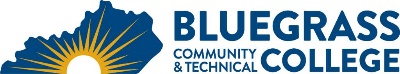 Program Coordinator: Robert Chirwa		E-mail: robert.chirwa@kctcs.edu		Phone: 859-246-6298Program Website: https://bluegrass.kctcs.edu/education-training/program-finder/computer-information-technology.aspx Student Name:		Student ID: Students must meet college readiness benchmarks as identified by the Council on Postsecondary Education or remedy the identified skill deficiencies. Graduation Requirements:Advisor Name	__________________________________         Advisor Contact	________________________________Certificate Requirements:First SemesterCreditHoursTermGradePrerequisitesNotesCIT 105 Introduction to Computers 3Should be taken first semesterCIT 111 Computer Hardware and Software4CIT 105CIT 120 Computational Thinking3Coreq:  MAT 126 or higherShould be taken first semesterCIT 170 Database Design Fundamentals3CIT 105 and (MAT 126 or MAT 085 or higher)MAT 126 Technical Algebra and Trigonometry or higher level Quantitative Literacy course3MAT 150 recommendedTotal Semester Credit Hours16Second SemesterCr. Hrs.TermGradePrerequisitesNotesCIT 160 Introduction to Networking Concepts or CIT 161 Introduction to Networks 4CIT 149 Java I or INF 120 Elementary Programming3Level I Programming LanguageCIT 150 Internet Technologies or CIT 151 Web Page Development or CIT 157 Web Site Design and Production3CIT 105 and CIT 120Sequence Course3See list on backENG 101 Writing I3Total Semester Credit Hours16Third SemesterCr. Hrs.TermGradePrerequisitesNotesCIT 180 Security Fundamentals3CIT 160 or CIT 161CIT 249 Java II or INF 260 Object-Oriented Programming I3CIT 149 Sequence Course3See list on backHeritage or Humanities course3Oral Communications3Total Semester Credit Hours15Fourth SemesterCr. Hrs.TermGradePrerequisitesNotesCIT 293 CIT Employability Skills1Sophomore StandingSequence Course3See list on backENG 102 Writing II3ENG 101Natural Sciences course3Social and Behavioral Sciences course3Total Semester Credit Hours13Total Degree Credit Hours6025% or more of Total Degree Credit Hours must be earned at BCTCCumulative GPA must be 2.0 or higherAdditional InformationA grade of C or higher is required in each CIT, CS, IMD and INF course used to fulfill degree requirements.SEQUENCE COURSES (Second, Third, and Fourth)SEQUENCE COURSES (Second, Third, and Fourth)SEQUENCE COURSES (Second, Third, and Fourth)BusinessData SciencesInformatics ProgrammingIFM 111 Client-Side Informatics Software MAT 155 Trigonometry (Prereq: MAT 126 or higher level Quantitative Literacy course)CIT 253 Data-Driven Web PagesIFM/INF 128  Principles of InformaticsMAT 174 or MA 113 Calculus I (Prereq: MAT 150 and MAT 155 or equivalent)CS 215 Introduction to Program Design, Abstraction, and Problem Solving (Prereq:  CS 115)ACC 201 Financial Accounting or ACC 202 Managerial Accounting or      ECO 201 Principles of Microeconomics or ECO 202 Principles of MacroeconomicsCS 275 Discrete Math or      STA 210 Making Sense of Uncertainty or STA 296 Statistical Methods and Motiva-tions (Prereq: MAT 174 or MA 113)CS 216 Introduction to Software Engineering (Prereq:  CS 215) or       STA 210 Making Sense of UncertaintyEmbedded CredentialsEmbedded CredentialsEmbedded CredentialsEmbedded CredentialsCredentialTitleRequirementsTotal Credit HoursTotal Credit HoursCertificateA+ PrepCIT 11144CertificateCIT FundamentalsCIT 105, CIT 111, CIT 120, CIT 160 or CIT 161, CIT 170, CIT 180, Approved Level I Programming Language2323CertificateComputer Tech BasicCIT 105, CIT 111, CIT 160 or CIT 1611111CertificateComputer TechnicianCIT 105, CIT 111, CIT 160 or CIT 161, CIT 180 1414CertificateInformatics ProgrammingCIT 120, CIT 170, CIT 149, CIT 2491212CertificateSecurity+ PrepCIT 1803325% or more of Total Certificate Credit Hours must be earned at BCTCGrade of C or higher in each course required for certificate